A PREFEITURA DE LAGUNA/SC, representada por seu Prefeito, ROGÉRIO MEDEIROS, residente e domiciliado neste município, torna público aos interessados que realizará processo licitatório, na modalidade PREGÃO PRESENCIAL, em conformidade com as Leis n° 8.666/93 e 10.520/02 e Decreto Municipal nº 6.522/2021.DO OBJETO: Contratação de empresa especializada na prestação de serviço de Pintura das Superfícies Externas (fachadas, marquises, parapeitos e detalhes das fachadas, não inclui janelas e portas) do Mercado Público  Municipal de Laguna-SC, conforme condições, quantidades e exigências estabelecidas no processo administrativo 637/2023, este edital e seus anexos.1.1. O VALOR DE REFERÊNCIA para a aquisição do objeto é R$ 55.787,96 (cinquenta e cinco mil setecentos e oitenta e sete reais e noventa e seis centavos). 1.2 A MODALIDADE da licitação é PREGÃO PRESENCIAL DO TIPO MENOR PREÇO GLOBAL.2 DA ABERTURADIA E HORA  DA SESSÃO PÚBLICA DO PREGÃO PRESENCIAL - SPPP: às 14:00 h do dia 11 DE OUTUBRO DE 2023– QUARTA-FEIRA.LOCAL DA REUNIÃO: Sala de reuniões dos pregões sito à Avenida Colombo Machado Salles, nº 145, Centro, Laguna/SC (Centro Administrativo Tordesilhas, 2º andar – ao lado do setor de Frotas).2.1 Não será aceita, sob qualquer hipótese, a participação de licitante retardatário, considerado aquele que apresentar os envelopes depois de terminado o processo de CREDENCIAMENTO, a cargo do pregoeiro.2.1.1 No final do credenciamento, o pregoeiro solicitará ao secretário que verifique junto ao Protocolo da Prefeitura a existência de envelopes de licitantes que protocolaram a entrega naquele Departamento, que vierem a oferecer lances ou não.3 DAS ESPECIFICAÇÕES TÉCNICAS3.1 Os detalhamentos dos produtos estão especificados no Anexo I do Edital, que deverão ser atendidos integralmente.3.2 É imprescindível que o proponente licitante execute a entrega dos produtos de acordo com as especificações exigidas.3.3 A Administração Pública Municipal emitirá termo de conformidade quando do recebimento dos itens, em cada entrega, atestando condição necessária para o efetivo pagamento.3.4 A desconformidade gerará imediata rejeição do item ou lote, a critério da Administração Pública Municipal, bem como a tomada de decisões que o caso requerer.3.4.1 A omissão de exigências deste Edital, quando obrigatórias por Lei, não isenta a licitante de comprová-las a qualquer instante, a critério da Administração Pública Municipal e o seu descumprimento é motivo de sustação de Contrato de fornecimento.4 DAS RESPONSABILIDADES TÉCNICAS E DO RECEBIMENTO DO OBJETO4.1 O recebimento do objeto constante deste Edital será efetuado por responsável que fiscalizará as características constantes no Termo de Referência e atestará sua conformidade.5 DAS DOTAÇÕES ORÇAMENTÁRIAS6 DAS CONDIÇÕES DE PARTICIPAÇÃO6.1 Poderão participar da licitação pessoas jurídicas que atuam no ramo pertinente ao objeto licitado, observadas as condições constantes no Edital.6.2  É vedada a participação de empresas:a) cujo objeto social não seja pertinente e compatível com o objeto deste Pregão;b) em consórcio;c) em recuperação judicial ou extrajudicial, ou cuja falência tenha sido declarada, que se encontram sob concurso de credores ou em dissolução ou em liquidação;d) punidas com suspensão do direito de licitar ou contratar com a Administração usuária do Cadastro Geral de Fornecedores do Estado de Santa Catarina – SEA, durante o prazo estabelecido para a penalidade;e) que tenham sido declaradas inidôneas para licitar ou contratar com a Administração Pública Municipal; ef) cujos diretores, gerentes, sócios e empregados sejam servidores ou dirigentes do órgão/entidade licitante, bem como membro efetivo ou substituto da Comissão de Licitação.7 DA IMPUGNAÇÃO AO ATO CONVOCATÓRIO7.1 Qualquer cidadão poderá solicitar esclarecimento, providências ou impugnar os termos do presente Edital por irregularidade, protocolando o pedido em até 05 (cinco) dias úteis antes da data fixada para a realização do Pregão.7.2 Em se tratando de licitante, o prazo para impugnação é de até 02 (dois) dias úteis antes da data fixada para a SPPP. Sendo intempestiva, a comunicação do suposto vício não suspenderá o curso do certame.7.2.1 Não serão conhecidas as impugnações apresentadas fora do prazo legal.7.3 Caberá à autoridade competente decidir sobre a impugnação no prazo de 03 (três) dias após o limite de envio de impugnações.7.4 Em caso de deferimento da impugnação contra o ato convocatório, será tomada uma das seguintes providências:a) anulação ou revogação do Edital;b) alteração e republicação do Edital, reabertura do prazo de envio de propostas, alteração da data da Sessão Pública do Pregão;c) alteração no Edital e manutenção do prazo e da data da Sessão Pública do Pregão, nos casos em que, inquestionavelmente, a alteração não tenha afetado a formulação das propostas.7.5. As impugnações ao ato convocatório DEVERÃO ser formalizadas via sistema informatizado 1Doc, com acesso ao link: https://laguna.1doc.com.br/atendimento devendo ser juntados todos os documentos que fundamentam tais impugnações.8 DA IDENTIFICAÇÃO DOS ENVELOPES8.1 O licitante deverá apresentar dois envelopes, sendo o envelope nº 01 (PROPOSTA) e o envelope nº 02 (HABILITAÇÃO), identificados conforme:9 DO CREDENCIAMENTO9.1 A proponente deverá apresentar-se para credenciamento, perante o pregoeiro, por meio de um representante que, devidamente munido de documento que o credencie a participar deste procedimento licitatório, venha a responder por seu representado, devendo ainda, no ato de entrega dos envelopes, identificar-se, exibindo o documento de identidade com foto ou outro documento equivalente.9.2 O representante NÃO PROPRIETÁRIO deverá estar devidamente habilitado com os seguintes documentos:I- Documento de identidade, carteira de motorista ou outro que substitua a carteira de identidade, que possua os dados comuns do representante e sua fotografia;II- Procuração de proprietário, sócio ou gerente da empresa representada para o ato licitatório, devidamente referenciado em contrato social, reconhecida em Cartório. O termo de credenciamento substituirá a Procuração se e somente se vier preenchida e assinada por sócio ou proprietário, perfeitamente identificado no Contrato Social;III- Termo de Credenciamento, pode ser utilizado o modelo do ANEXO V.IV- Contrato Social original ou última alteração, desde que com informações consolidadas, original ou em cópia autenticada.V - Declaração para Habilitação, dando ciência de que a empresa licitante cumpre plenamente os requisitos de habilitação conforme exigido pelo inciso VII, do art. 4º, da Lei Federal nº 10.520, de 17 de julho de 2002, modelo de uso facultativo – Anexo VI do Edital9.2.1- O representante SÓCIO/PROPRIETÁRIO deverá estar habilitado com os seguintes documentos: I –  Carteira de Identidade, carteira de motorista ou outro que substitua a carteira de identidade, necessariamente com fotografia;II- Termo de Credenciamento, podendo ser utilizado o modelo de uso facultativo -Anexo V do Edital.III - Contrato Social, - Contrato Social original ou última alteração, desde que com informações consolidadas, original ou em cópia autenticada, constando perfeitamente a sociedade/propriedade do representante.IV- Declaração para Habilitação, dando ciência de que a empresa licitante cumpre plenamente os requisitos de habilitação conforme exigido pelo inciso VII, do art. 4º, da Lei Federal nº 10.520, de 17 de julho de 2002, modelo de uso facultativo – Anexo VI do Edital.9.2.2. Os documentos devem ser originais, cópias autenticadas por tabelião, por servidor designado pela Administração Pública Municipal ou ainda por publicação em órgão da imprensa oficial.9.3 Não será admitida a participação de um mesmo representante para mais de uma empresa licitante.9.4 Somente poderá participar da fase de lances verbais e demais atos relativos a este pregão, o representante legal do licitante devidamente credenciado.9.5 SERÃO DESCONSIDERADOS OS DOCUMENTOS DE CREDENCIAMENTO INSERIDOS NOS ENVELOPES DE PROPOSTA E/OU HABILITAÇÃO.9.6 Na hipótese de o representante não possuir os documentos Termo de Credenciamento (Anexo V) e Declaração de Regularidade Fiscal e demais obrigações habilitatórias (Anexo VI), poderá fazê-lo no ato do credenciamento.9.6.1 Nesta situação, caberá ao pregoeiro, em casos isolados, a autenticação de documentação inerente a este processo licitatório.9.7 NENHUM DOCUMENTO PRECISARÁ SER REPETIDO EM QUALQUER FASE DESTE PROCESSO LICITATÓRIO, APENAS SEUS COMPLEMENTOS, QUANDO NECESSÁRIO.9.8 A licitante DEVERÁ apresentar inicialmente, junto aos demais documentos de credenciamento, Certidão Simplificada expedida pela Junta Comercial para comprovação da condição de Microempresa ou Empresa de Pequeno Porte - se for o caso -  na forma do artigo 8º da IN nº 103/2007 do Departamento de registro do Comércio (DNRC) e da Lei Complementar 123/2006, pelo que não o fazendo, não poderá ser beneficiada pela lei referida.9.9. A licitante que não se fizer representar na Sessão Pública do Pregão, deverá enviar os envelopes de habilitação e proposta (definidos em  10 e 11 deste Edital) contidos num terceiro envelope com os documentos necessários para o credenciamento, que são: Contrato Social e Declaração para Habilitação.9.9.1 O não atendimento deste quesito importará em não aceitação da proposta. 9.9.2 O conjunto de documentos de credenciamento, habilitação e proposta, contidos no terceiro envelope, deverão ser enviados ao pregoeiro.9.9.3 O terceiro envelope, um típico envelope de envio de correspondência, conterá a identificação do remetente, e como destinatário o que segue:Destinatário:Prefeitura de LagunaDocumentos para participação de PREGÃOPREGÃO 47/2023 PMLA/C Elaine da Silva de Jesus Delfino – Pregoeira do MunicípioAvenida Colombo Machado Salles, 145, CentroLaguna/SC 88.790.0009.9 Concluída a fase de credenciamento, as licitantes deverão entregar ao pregoeiro os envelopes da proposta de preços e dos documentos de habilitação, que serão rubricados, não sendo mais aceitas novas propostas.9.10 Iniciada a Sessão Pública do Pregão, não cabe desistência da proposta.10 DA PROPOSTA 10.1 A proposta deverá ser apresentada em envelope fechado (envelope nº 01) conforme item 8.1, no horário e data definidos no preâmbulo do Edital.10.2 A proposta de preços das proponentes deverá ser redigida em Língua Portuguesa, salvo quanto às expressões técnicas de uso corrente, em documento original, em 01 (uma) via com utilização de editor de textos computacional, sem emendas e/ou rasuras que afetem sua idoneidade, sendo assinada e rubricada em todas as folhas, fazendo constar os seguintes elementos:a) nome da proponente, endereço completo, telefone, CNPJ e inscrição estadual e/ou municipal;b) número do Pregão;c) a descrição quanto ao objeto ofertado a ser fornecido, constando o valor unitário e total (conforme tabela de quantitativos constante no Anexo I), em moeda corrente nacional, com 02 (duas) casas decimais, apurado à data de sua apresentação, sem inclusão de qualquer encargo financeiro ou previsão inflacionária. No preço proposto deverão estar incluídas, além do lucro, todas as despesas, tributos e custos, diretos ou indiretos, relacionadas com o fornecimento do objeto da presente licitação;d) poderá ser utilizado o modelo (ANEXO IV) deste Edital.e) Conter prazo de validade da proposta de, no mínimo, 60 (sessenta) dias, contados da data-limite para a entrega dos envelopes.f)  Prazo de execução dos serviços: 90 (noventa) dias, a contar da emissão da respectiva ordem de serviço;g) Planilha(s) orçamentária(s) e cronograma físico-financeiro;h) Detalhamento do BDI;i)  os valores unitários e totais da proposta não poderão ultrapassar os valores estimados constantes na Planilha Orçamentária presente no anexo II. j) A proposta deverá ser apresentada para todos os itens, dentro dos quantitativos máximos previstos na Planilha orçamentária (anexo II), a este edital.k) Considerando que a modalidade da licitação é pregão presencial, após a etapa de lances os preços serão readequados proporcionalmente conforme o percentual de desconto fornecido pelo licitante.10.3 Serão desclassificadas as Propostas Comerciais que:a) estiverem em desacordo com qualquer exigência disposta neste Edital;10.4 As empresas poderão PREFERENCIALMENTE apresentar suas propostas no Sistema Betha Auto Cotação, sendo que os arquivos para formulação da proposta serão fornecidos pelo Departamento de Compras, Licitações e Contratos do Município de Laguna/SC, perante solicitação do licitante, por meio do endereço eletrônico: licitacao@laguna.sc.gov.br, que também estarão disponíveis no site www.laguna.sc.gov.br.10.4.1 Nas propostas impressas por meio do Sistema Betha Auto Cotação constam os itens deste Edital, com as especificações resumidas, informação de unidades de medida também poderão estar diferentes no Sistema, porém, para efeito de julgamento, serão consideradas as especificações contidas deste Edital.10.4.2. Para maior agilidade no cadastro das propostas durante a SPPP, o licitante poderá apresentar PREFERENCIALMENTE junto a proposta (Pen drive), contendo os itens do Edital, com formulação da Proposta no Sistema “Betha Auto Cotação”, instruções no site www.betha.com.br.Obs.: O Pen drive será devolvido para o licitante.10.5 A apresentação de proposta de preço implica na plena aceitação, por parte da proponente, das condições estabelecidas neste Edital e seus Anexos.10.6 A inobservância das determinações acima implicará na desclassificação da proponente. 10.7 Independentemente de declaração expressa, a simples apresentação das propostas implica submissão a todas as condições estipuladas neste Edital e seus Anexos, sem prejuízo da estrita observância das normas contidas na legislação mencionada no preâmbulo deste Edital. 10.8.  Pequenas falhas ou imperfeições, se constatadas, serão enviadas para correção, a critério da Administração.10.9.  É de responsabilidade de cada empresa a formulação da planilha com os itens que são necessários para a fiel composição de seus custos.11 DA FORMA DE APRESENTAÇÃO DA HABILITAÇÃO11.1 Os documentos para habilitação deverão ser apresentados em envelope lacrado (envelope nº 02) conforme item 8.1, no horário e data definidos no preâmbulo do Edital.11.2 O envelope lacrado nº 02 (Habilitação) deverá conter os documentos de habilitação a serem apresentados em 01 (uma) via ORIGINAL ou cópia AUTENTICADA em cartório ou no Departamento de Documentação do Município.11.2.1 A autenticação no Departamento de Documentação do Município deve ser feita antes do início da Sessão e todos os documentos deverão estar, preferencialmente, rubricados e paginados. (Exemplo: 1/5, 2/5,....5/5)11.3 Quando o certificado/certidão for emitido por sistema eletrônico, poderá ser apresentado no original ou em fotocópia, mas sua aceitação fica condicionada à verificação da autenticidade pela Internet ou junto ao órgão emissor.11.4 Os documentos apresentados deverão estar em nome do licitante responsável pelo contrato/fornecimento com o número do CNPJ e endereço respectivo.11.4.1 Se o licitante responsável pelo contrato/fornecimento for a matriz, todos os documentos deverão estar em nome da matriz.11.4.2 Se o licitante responsável pelo contrato/fornecimento for a filial, todos os documentos deverão estar em nome da filial. 11.4.2.1 Quando houver certidões referentes à arrecadação centralizada, poderá a filial apresentar negativas da matriz, normalmente as da Fazenda Federal, INSS, FGTS e CNDT, conforme Acórdão 3056/2008 do Tribunal de Contas da União. 11.5 Quanto ao prazo de validade dos documentos, é preciso considerar que:a) todos os documentos precisam estar dentro do prazo;b) os documentos que omitirem o prazo serão considerados como válidos pelo período de 06 (seis) meses, em conformidade com os emitidos pela Fazenda Federal, pelo princípio da analogia, previsto no artigo 4° da Lei de Introdução do Código Civil;c) a documentação exigida deverá ter validade, no mínimo, até a data prevista para a SPPP;d) documentação vincenda até a data do Contrato deverá ser reapresentada. 12 DA HABILITAÇÃO12.1 Quanto à habilitação jurídica: I - Sociedades Comerciais em Geral: Contrato Social em vigor e última alteração, se houver, devidamente registrado na Junta Comercial do Estado. Se o Contrato Social for apresentado na fase de credenciamento, não se fará necessário nesta fase;II - Sociedades Anônimas: ata da Assembleia Geral que aprovou o Estatuto Social em vigor e a ata da Assembleia Geral que elegeu seus administradores, comprovadas por meio de publicação legal. Se a ata for apresentada na fase de credenciamento, não se fará necessária nesta fase.12.1.1 No que couber, os documentos referidos nos incisos I e II poderão ser substituídos por Certidão Simplificada emitida pela Junta Comercial do Estado, da sede da empresa.12.1.2 Na apresentação do Estatuto ou Contrato Social em vigor e última alteração, se houver, deverá constar além da denominação social, a identificação do ramo de atividade da empresa, que deverá ser compatível com o objeto licitado.12.2 Quanto à regularidade fiscal e trabalhista:12.2.1.  - Prova de inscrição no Cadastro Nacional de Pessoas Jurídicas (CNPJ), com situação regular perante a Secretaria da Receita Federal (SRF);12.2.2. - Prova de regularidade para com as Fazendas Federal, Estadual e Municipal da sede da empresa licitante, na forma da Lei; 12.2.3. - Certificado de Regularidade do FGTS – CRF, fornecido pela Caixa Econômica Federal, de acordo com a Lei n° 8.036, de 11 de maio de 1990.;12.2.4. - Prova de inexistência de débitos inadimplidos perante a Justiça do Trabalho, mediante a apresentação de Certidão Negativa de Débitos Trabalhistas (CNDT);12.3. Relativos à Qualificação Econômico-Financeira: 12.3.1. A documentação relativa à qualificação econômico-financeira consistirá em certidão negativa de falência ou concordata, expedida pelo distribuidor da sede da pessoa jurídica, com data de emissão não superior a 180 (cento e oitenta) dias, quando não constar expressamente no documento o seu prazo de validade.12.4 Quanto a habilitação Técnica:12.4.1  Prova de registro da empresa e do (s) responsável (is) técnico (s) no Conselho de Classe competente, com jurisdição no Estado onde está sediada a empresa, com validade na data limite de entrega da documentação e das propostas;b) Comprovação de aptidão para execução dos serviços, mediante:b.1. Atestado de capacidade técnica compatível com o objeto desta licitação, fornecido por pessoa jurídica de direito público ou privado, devidamente registrado no órgão competente, que mostre que a empresa está exercendo ou exerceu atividade compatível em característica com o objeto deste edital. b.2 Comprovação de o proponente possuir em seu quadro profissional (registrado ou contratado), na data prevista para a entrega da documentação e das propostas, profissional de nível superior, o qual será obrigatoriamente o preposto (residente dos serviços), detentor de Certidão de Acervo Técnico – CAT, expedido pelo conselho profissional competente, que comprove a sua responsabilidade técnica na execução de obra(s) compatível em características às do objeto deste Edital, devendo juntar para tais comprovações os seguintes documentos:b.2.1 Cópia da carteira de trabalho e ficha de registro de empregados, que demonstrem a identificação do profissional; ou cópia da última alteração contratual da empresa proponente, no caso do profissional ser sócio da mesma; ou contrato de prestação de serviço;b.2.2 Certidão de Acervo Técnico (CAT), expedido pelo conselho profissional competente, que comprove a sua responsabilidade técnica na execução de obra(s) compatível em características às do objeto deste Edital.OBS: A empresa deverá gerar ART de execução mensalmente, resultado das medições efetuadas no período.13 DA SESSÃO PÚBLICA DO PREGÃO13.1 No dia, hora e local designados neste Edital, serão recebidos os envelopes Proposta e Habilitação, devidamente lacrados.13.2 No dia, hora e local designados neste Edital, na presença dos licitantes e demais pessoas presentes ao ato público, o pregoeiro declarará aberta a SPPP.13.3 Em seguida, o pregoeiro passará ao credenciamento dos licitantes, nos termos do item 9 (Do Credenciamento), devendo providenciar a assinatura dos licitantes credenciados na declaração de que cumprem as condições de habilitação, conforme modelo constante no Anexo VI para, então, encaminhar os envelopes distintos aos licitantes credenciados para conferência dos lacres e protocolos.13.4 Serão abertos, em primeiro lugar, os envelopes contendo as propostas, ocasião em que será procedida a verificação da sua conformidade com os requisitos estabelecidos neste instrumento.13.4.1 A desclassificação da proposta do licitante importa preclusão do seu direito de participar da fase de lances verbais.13.5 Em nenhuma hipótese poderá ser alterado o conteúdo da proposta apresentada, ressalvadas apenas aquelas destinadas a sanar evidentes erros formais.13.5.1 Serão corrigidos automaticamente pelo pregoeiro quaisquer erros de soma e/ou multiplicação.13.5.2 A falta de data e/ou rubrica da proposta poderá ser suprida pelo representante legal presente à Sessão do Pregão.13.5.3 Falta do CNPJ e/ou endereço completo poderá também ser preenchida pelos dados constantes dos documentos apresentados no envelope n° 02 (Habilitação).13.5.4 Item relativo a dados bancários do licitante não gerarão a sua desclassificação, pois poderão ser preenchidos para a assinatura do Contrato.13.5.5 Havendo divergência entre os valores unitário e total, prevalecerá o unitário e na divergência entre o valor unitário por extenso e o valor numérico, prevalecerá o menor.13.6 As propostas serão encaminhadas aos credenciados para rubrica e conferência.13.7 Caso duas ou mais propostas iniciais apresentem preços iguais, será realizado sorteio para determinação da ordem de oferta dos lances.13.8 No curso da Sessão, dentre as propostas classificadas, o autor da oferta de valor mais baixo e o das ofertas com preços até 10% (dez por cento) superior àquela poderão fazer lances verbais e sucessivos, até a proclamação do vencedor.13.9 Não havendo pelo menos 03 (três) ofertas nas condições definidas no subitem 13.8, poderão os autores das melhores propostas, até o máximo de 03 (três), oferecer novos lances verbais e sucessivos, quaisquer que sejam os preços oferecidos.13.10 A oferta dos lances deverá ser efetuada considerando o preço global, no momento em que for conferida a palavra ao licitante, na ordem decrescente dos preços.13.11 É vedada a oferta de lance com vista ao empate.13.12 A desistência em apresentar lance verbal, quando convocado pelo pregoeiro, implicará exclusão do licitante da etapa de lances verbais. Será mantido o último preço apresentado pelo licitante, para efeito de ordenação das propostas.13.13 O encerramento da etapa competitiva dar-se-á quando, indagados pelo pregoeiro, os licitantes manifestarem seu desinteresse em apresentar novos lances.13.14 Encerrada a etapa competitiva de lances e ordenadas as ofertas de acordo com o menor preço apresentado, o pregoeiro verificará a aceitabilidade do melhor preço ofertado, comparando-o com os preços estimados pela Administração Pública Municipal ou com os preços praticados no mercado.13.15 Considera-se preço excessivo, para os fins de avaliação da aceitabilidade do preço proposto, aquele que estiver 10% (dez por cento) acima do valor estimado ou do preço praticado no mercado aferido pela Administração Pública Municipal, devidamente atualizado até a data da abertura do envelope nº 01 (Proposta), utilizando-se, para o cálculo de atualização, o Índice Geral de Preços de Mercado (IGPM), publicado pela Fundação Getúlio Vargas na ocasião.13.16 Sendo aceitável a proposta de menor preço por item, lote ou global (conforme o caso), o pregoeiro procederá a abertura do envelope contendo os documentos de “habilitação” do licitante que apresentou a melhor proposta, para verificação do atendimento das condições de habilitação fixadas no item 11 (Da forma de Apresentação da Habilitação) e item n° 12 (Da Habilitação) deste Edital.13.16.1 O pregoeiro, a seu critério, poderá efetuar a análise dos documentos de habilitação ao final da etapa de lances, para o bom andamento da SPPP.13.17 Se a oferta não for aceitável por apresentar preço excessivo, o pregoeiro poderá negociar com o licitante vencedor, com vista a obter preço melhor.13.18 Obtido preço aceitável em decorrência da negociação, proceder-se-á na forma do disposto no subitem 13.16.13.19 Se a oferta não for aceitável ou se o licitante desatender às exigências habilitatórias, o pregoeiro examinará a oferta subsequente, verificando a sua aceitabilidade e procedendo a habilitação do proponente, na ordem de classificação, e assim sucessivamente, até a apuração de uma proposta que atenda ao Edital, sendo o respectivo licitante declarado vencedor.13.20 Serão inabilitados os licitantes que não apresentarem a documentação em situação regular, conforme estabelecido no item 11 (Da Forma de Apresentação da Habilitação) e item 12 (Da Habilitação) deste Edital.13.21 O pregoeiro manterá em seu poder os envelopes nº 2 (Habilitação), apresentados pelos demais licitantes até a entrega definitiva do objeto licitado. Após essa etapa, inutilizará os mesmos.13.22 Da Sessão Pública será lavrada ata circunstanciada, devendo ser assinada pelo pregoeiro e por todos os licitantes presentes.14 DO RECURSO14.1 Habilitada a proponente, o pregoeiro solicitará aos demais credenciados se desejam manifestar interesse em interpor recurso.14.2 Havendo interesse, a proponente deverá manifestar motivadamente sua intenção de interpor recurso, explicitando sucintamente suas razões, cabendo ao pregoeiro deliberar sobre o aceite do recurso.14.2.1 A intenção motivada de recorrer é aquela que identifica, objetivamente, os fatos e o direito que a proponente pretende que sejam revistos pelo pregoeiro.14.3 A proponente que manifestar a intenção de recurso e o mesmo ter sido aceito pelo pregoeiro disporá do prazo de 03 (três) dias para a apresentação do recurso, limitado às razões apresentadas durante a Sessão Pública, o qual deverá ser encaminhado ao Departamento de Compras, Licitações e Contratos do Município de Laguna/SC, dirigido à autoridade competente. As demais proponentes ficam desde logo intimadas para apresentar as contrarrazões no prazo de 03 (três) dias a contar do término do prazo da recorrente.14.4 Encerrado o prazo para manifestação de recurso, o pregoeiro declarará encerrada a Sessão Pública do Pregão. 14.5. As impugnações ao ato convocatório, bem como a apresentação de recurso poderão ser formalizadas via sistema informatizado 1Doc, com acesso ao link: https://laguna.1doc.com.br/atendimento devendo ser juntados todos os documentos que fundamentam tais impugnações.15 DA ADJUDICAÇÃO, HOMOLOGAÇÃO E ASSINATURA DO CONTRATO15.1 – No julgamento das propostas, será considerada vencedora, a de menor preço GLOBAL, desde que atendidas as de habilitação e especificações constantes deste Edital. 15.1.2 – Após a declaração do vencedor da licitação, não havendo manifestação dos licitantes quanto à intenção de interposição de recurso, estes serão analisados pelo responsável técnico, que exarará parecer e solicitará informações se necessário. Após a análise e a aprovação, o Pregoeiro concluirá o ato adjudicatório e após, o submeterá à apreciação da Procuradoria de Licitações, Compras, Contratos e Convênios que o encaminhará para a homologação do processo ao Prefeito Municipal.– No caso de interposição de recursos, proceder-se-á como mencionado no item 14 deste edital.16.  DAS SANÇÕES ADMINISTRATIVAS16.1 – Ficarão impedidas de licitar e contratar com o Município de Laguna, pelo prazo de até 5 (cinco) anos, garantido o direito prévio da citação e da ampla defesa, enquanto perdurarem os motivos determinantes da punição ou até que seja promovida a reabilitação perante a própria autoridade que aplicou a penalidade, as licitantes que:I – ensejarem o retardamento da execução do objeto deste Pregão;II – não mantiverem a proposta, injustificadamente;III – comportar-se de modo inidôneo;IV – fizerem declaração falsa;V – cometerem fraude fiscal;VI – falharem ou fraudarem na execução do contrato.16.2 – Pelos motivos que seguem, principalmente, os licitantes vencedores estarão sujeitos às penalidades tratadas na condição anterior:I – pelo fornecimento de material em desconformidade com o especificado e aceito;II – pela não substituição, no prazo estipulado, dos produtos recusados;III – pelo descumprimento dos prazos e condições previstos neste Pregão.16.3 – Além das penalidades citadas, as licitantes vencedoras ficarão sujeitas, ainda, ao cancelamento de sua inscrição no Cadastro de Fornecedores deste Município, no que couber, às demais penalidades referidas no Capítulo IV, da Lei  8.666/93.16.4 – Comprovado impedimento ou reconhecida força maior, devidamente justificado e aceito pela Administração deste Município, em relação a um dos motivos mencionados no subitem 13.2, os licitantes vencedores ficarão isentos das penalidades mencionadas.16.5 – As sanções de advertência, suspensão temporária de participar em licitação e impedimento de contratar com Município de Laguna, e declaração de inidoneidade para licitar ou contratar com a Administração Pública poderão ser aplicadas aos licitantes vencedores juntamente com as de multa prevista no contrato.16.6 – A recusa injustificada dos adjudicatários em assinarem o contrato, no prazo máximo de 5 (cinco) dias úteis da notificação, implicará na multa de 10% (dez por cento) sobre o valor da contratação.16.7 – Pela inexecução total ou parcial do objeto deste Pregão, o município poderá, garantida a prévia defesa, aplicar ao licitante vencedor, a sanção prevista no subitem 17.3 deste edital e as sanções previstas no art. 87 da Lei 8.666/93 e minuta contratual em anexo. 17 – DO CONTRATO17.1– Será firmado contrato com os licitantes vencedores, que terá suas cláusulas e condições reguladas pela Lei 8.666/1993 e Lei n° 10.520/2002, para cada serviço fornecido. 17.2– Farão parte integrante do contrato todos os elementos apresentados pelos licitantes vencedores e que tenham servido de base para o julgamento da licitação, bem como as condições estabelecidas neste PREGÃO, independentemente de transcrição.17.3– Se os licitantes vencedores recusarem-se a assinar o contrato, no prazo de 5 (cinco) dias úteis, sem justificativa por escrito aceita pela Administração, o Município poderá convocar as participantes habilitadas remanescentes, na ordem de classificação (art. 64, § 2º e art. 81, parágrafo único da Lei nº 8.666/93).Obs.: No caso do subitem anterior, sujeitam-se os licitantes vencedores, às penalidades aludidas no item 16 – Das Sanções Administrativas, deste Edital e na minuta contratual em anexo.17.4 – Se os licitantes vencedores não apresentarem situação regular, no ato da assinatura do contrato, será aplicada a regra prevista no subitem 17.3.17.5 - O Contrato terá vigência de 12 (doze) meses a contar da data da assinatura admitida a sua prorrogação nos termos do contrato e art.57 da Lei 8.666/93.17.6 - Possíveis indefinições, omissões, falhas ou incorreções das especificações e termos ora fornecidos não poderão, em nenhuma hipótese, constituir pretexto para a CONTRATADA cobrar serviços extras e/ou alterar a composição de seus preços unitários. Considerar-se-á, inapelavelmente, a CONTRATADA como altamente especializada nos serviços objeto da contratação, o que significa que deverão ser computados, nos preços unitários, todos os custos diretos e indiretos, treinamentos, reciclagens, tributos, tarifas, encargos sociais, necessários à completa e correta execução dos serviços. Não será admitida reivindicação de alteração dos preços unitários ou global sob alegações tais como dados incompletos ou insuficientemente detalhados, quantitativos incorretos, dificuldades em entrega de serviços especificados no prazo, entre outros.17.7 - Assinado o contrato, a CONTRATADA deverá efetuar uma análise minuciosa de todo o projeto, buscando elucidar junto à CONTRATANTE, ao início dos trabalhos, toda e qualquer dúvida sobre detalhes dos serviços a serem executados e possíveis interferências que porventura não tenham sido suficientemente esclarecidas.17.8 - A CONTRATANTE não aceitará, sob nenhum pretexto, a transferência de qualquer responsabilidade da CONTRATADA para terceiros, sejam projetistas, técnicos ou outros profissionais.17.9 - A CONTRATANTE não aceitará, sob nenhum pretexto, a transferência de qualquer responsabilidade da CONTRATADA para terceiros, sejam subempreiteiros, fornecedores, fabricantes ou outros profissionais e empresas envolvidos com os serviços relativos a esta contratação.18 DA PRESTAÇÃO DOS SERVIÇOS18.1 A prestação dos serviços autorizados será em conformidade com o Memorial descritivo e Cronograma Físico Financeiro (Anexo I e Anexo III) a contar do recebimento pela empresa da Ordem de Serviço.18.1.1. O recebimento não exclui a responsabilidade da contratada pela perfeita execução do Contrato, ficando a mesma obrigada em caso de vícios, defeitos ou incorreções.18.2 - DO LOCAL, PRAZO E FORMA DE EXECUÇÃO DOS SERVIÇOS18.2.1 – Os SERVIÇOS serão realizados conforme o Memorial descritivo e o Cronograma Físico Financeiro contidos no ANEXO I e ANEXO III respectivamente do edital.18.2.2 – Os documentos relativos à habilitação fiscal devem ser reapresentados para o efetivo pagamento, quando o anterior estiver vencido.19 DAS OBRIGAÇÕES CONTRATUAIS19.1 São obrigações da CONTRATANTE:19.1.1 -  Fornecer à CONTRATADA todos os elementos que se fizerem necessários à compreensão das condições contratuais, colaborando com a mesma, quando solicitada, no seu estudo e interpretação;19.1.2. Acompanhar e fiscalizar o fornecimento dos materiais;19.1.3. Comunicar à CONTRATADA, por escrito, sobre imperfeições, falhas ou irregularidades verificadas na execução dos serviços contratados, para que sejam corrigidos;19.1.4. Efetuar o pagamento à CONTRATADA no valor correspondente à prestação de serviço, no prazo e forma estabelecidos no Edital de Pregão n° 47/2023 e seus anexos;19.1.5. Informar à CONTRATADA sobre as normas e procedimentos de acesso às suas instalações para a entrega dos materiais e as eventuais alterações efetuadas em tais preceitos;19.1.6. Acompanhar os prazos de entrega, exigindo que a CONTRATADA tome as providências necessárias para regularização do fornecimento, sob pena das sanções administrativas previstas na Lei nº 8.666/1993 e demais cominações legais; 19.1.7. Aplicar à CONTRATADA as penalidades contratuais e regulamentares cabíveis;19.1.8. Fazer cumprir as obrigações previstas no Edital de Licitação e em seus anexos.São obrigações da CONTRATADA:19.2.1. A CONTRATADA deverá fornecer ART referente aos serviços prestados;Todo o material de descarte ficará a cargo da CONTRATADA, que deverá transportar o mesmo para um local apropriado, de forma a não causar poeira, sujeira ou incômodo aos usuários do Mercado Público Municipal;A CONTRATADA deverá realizar a limpeza geral dos locais afetados pela intervenção, remoção de toda sujeira e resto de materiais;A CONTRATADA deverá fornecer todos os materiais, mão de obra e equipamentos para a execução dos trabalhos. Todos os materiais deverão ser armazenados de forma adequada à conservação de suas características e à fácil inspeção, e deverão ser protegidos contra danos de qualquer natureza. (Abrasão, sujeira, oxidação, etc.);A CONTRATADA deverá responder, em relação aos profissionais disponibilizados, por todas as despesas decorrentes da execução dos serviços, tais como: salários, seguros de acidentes, impostos, taxas, contribuições, indenizações, vales refeições, vales transporte e outras que porventura venham a ser criadas e exigidas pela legislação.19.2.6.Todos os encargos previdenciários e obrigações sociais previstos em legislação ficarão a cargo da CONTRATADA, obrigando-se a mesma a saldá-los na época própria, vez que seus empregados ou profissionais disponibilizados não manterão vínculo empregatício com a CONTRATANTE, além de responder por possíveis demandas trabalhistas, civil ou penal, relacionadas com a execução dos serviços;Os serviços apresentados neste termo não deverão ser transferidos a terceiro por qualquer forma (subcontratar ou sub-empreitar), nem mesmo parcialmente; Será obrigatória, por parte dos funcionários da CONTRATADA, a utilização de Equipamentos de Proteção Individual (EPI), obedecido o disposto na Norma Regulamentadora NR-6. Os funcionários deverão estar devidamente habilitados e registrados, obedecendo as regulamentações sobre segurança e Medicina do Trabalho, contidas nas normas regulamentadoras aprovadas pelo Ministério do Trabalho;19.2.9.  Acompanhamento semanal de um responsável pela obra, durante a execução dos serviços.20. DAS CONDIÇÕES DE PAGAMENTO20.1 O pagamento será efetuado em até 30 dias contados a partir da data de emissão da respectiva nota fiscal, a qual deverá ser entregue à Secretaria de Planejamento e Desenvolvimento Econômico para conferência acompanhada da respectiva medição.20.2 – No ato do recebimento de créditos relativos ao fornecimento de materiais/serviços o licitante obriga-se a apresentar: 20.3 - Prova de regularidade relativa à Seguridade Social - INSS e ao Fundo de Garantia por Tempo de Serviço – CRF/FGTS; 20.4.  - Manter as mesmas condições de habilitação, verificadas quando da abertura das propostas; 20.5. - Arcar com o pagamento de todos os tributos e encargos que incidam sobre o material/serviço fornecido, bem como pelo seu transporte e demais encargos até o local determinado para sua entrega.21. DO REAJUSTE21.1 Devido aos prazos exíguos entre a realização deste processo e a prestação dos serviços, os preços não serão reajustados. 22  – DA RESCISÃO22.1– O contrato poderá ser rescindido nos termos da Lei n. 8.666/1993 e alterações e nos moldes definidos na minuta contratual em anexo.22.2– Nos casos de rescisão, previstos nos incisos I a XI e XVIII do artigo 78, da Lei n. 8.666/1993, sujeita-se a empresa contratada ao pagamento de multa de 10% (dez por cento) sobre o valor do contrato.23. DAS PENALIDADES23.1 A recusa da assinatura do Contrato e/ou inexecução total ou parcial do contrato a Administração poderá, garantida a prévia defesa, aplicar as seguintes sanções, podendo ser cumulativas:23.1.1 Advertência;23.1.2 Multa na ordem de 10% (dez por cento), sobre o valor da proposta adjudicatária;23.1.3 Suspensão temporária de participação em licitação e impedimento de contratar com a Administração, por prazo não superior a 2 (dois) anos;23.1.4 Declaração de inidoneidade para licitar ou contratar com a Administração Pública enquanto perdurarem os motivos determinantes da punição ou até que seja promovida a reabilitação perante a própria autoridade que aplicou a penalidade, que será concedida sempre que o contratado ressarcir a Administração pelos prejuízos resultantes e após decorrido o prazo da sanção aplicada com base no inciso anterior;23.1.5 Nenhum pagamento será processado à proponente penalizada, enquanto esta não tenha pago a multa imposta pela CONTRATANTE. Fica possibilitada a compensação da multa com eventuais pagamentos que sejam devidos a empresa contratada.24 DAS DISPOSIÇÕES FINAIS24.1 Nenhuma indenização será devida aos licitantes por apresentarem documentação e/ou elaborarem proposta relativa ao presente PREGÃO.24.2 – O objeto deste PREGÃO poderá sofrer acréscimos ou supressões, em conformidade com o art. 65 da Lei n. 8.666/1993.24.3 – É fundamental a presença do licitante ou de seu representante, para o exercício dos direitos de ofertar lances e manifestar intenção de recorrer.24.4 – A Administração reserva-se o direito de filmar e/ou gravar as Sessões e utilizar este meio como prova.24.5 – Na contagem dos prazos estabelecidos neste Edital, excluir-se-á o dia do início e incluir-se-á o do vencimento, e considerar-se-ão os dias consecutivos, exceto quando for explicitamente disposto em contrário.24.6 – Só se iniciam e vencem os prazos referidos no subitem 19.5 em dia de expediente normal na Administração Municipal.24.7- A qualquer tempo, antes da data fixada para a apresentação das propostas, poderá o Pregoeiro, se necessário, modificar este edital, hipótese em que deverá proceder à divulgação, reabrindo-se o prazo inicialmente estabelecido, exceto quando, inquestionavelmente, a alteração não afetar a formulação das propostas.24.8- Os encargos de natureza tributária, social e parafiscal são da exclusiva responsabilidade da empresa a ser contratada.24.9- É facultada, ao Pregoeiro ou à autoridade superior, em qualquer fase da licitação, a promoção de diligência destinada a esclarecer ou a complementar a instrução do processo licitatório, desde que não implique em inclusão de documento ou informação que deveria constar, originariamente, da proposta.24.10- O Pregoeiro poderá, em qualquer fase da licitação, suspender os trabalhos, devendo promover o registro da suspensão e a convocação para a continuidade dos trabalhos.24.11- O Pregoeiro, no interesse da Administração, poderá relevar falhas meramente formais constantes da documentação e proposta, desde que não comprometam a lisura do procedimento ou contrariem a legislação pertinente.24.12- As informações e esclarecimentos necessários ao perfeito conhecimento do objeto desta licitação serão prestados, pelo Pregoeiro e sua equipe de apoio, de segunda à sexta-feira, das 13 às 18:30 horas, na Avenida Colombo Machado Salles - 145, Centro, Laguna SC, ou pelos telefone (48) 3644-0832, e-mail licitacao@laguna.sc.gov.br.24.13 Todos os requerimentos a serem formulados acerca da presente licitação (pedidos de esclarecimentos, impugnações, recursos, pedidos de revisão e reajustes) poderão ser protocolados no Setor de Protocolo no endereço Avenida Colombo Machado Salles, nº 145, Centro, Laguna/SC - Centro Administrativo Tordesilhas (Térreo) ou via Protocolo On-line no site da Prefeitura de Laguna pelo Sistema 1DOC no link https://laguna.1doc.com.br/atendimento .24.14 Fazem parte deste Edital:a) Anexo I – Memorial Descritivo;b) Anexo II – Planilha orçamentáriac) ANEXO III - Cronograma físico financeirod) ANEXO IV – Termo de Credenciamentoe) ANEXO V - Modelo de Declaração de Regularidade Fiscal e demais obrigações habilitatórias;f) Anexo VI – Modelo de Propostag) Anexo VII – Modelo Minuta Contratual24.15 O presente Edital e seus Anexos, bem como a proposta da licitante vencedora, farão parte integrante do contrato, independentemente de transcrição.24.16 A participação da proponente nesta licitação implica a aceitação de todos os termos deste Edital, independente de declaração expressa.Laguna/SC, 25 de Setembro de 2023._____________________________________Rogério MedeirosPrefeito Municipal em exercícioANEXO IMEMORIAL DESCRITIVO PINTURA EXTERNA MERCADO PÚBLICO DO MUNICÍPIO DE LAGUNA-SCCaderno:Memorial Descritivo e Especificação TécnicaDas IntervençõesResponsável Técnico: João Paulo de Oliveira Rodrigues – Assessor de Planejamento EspecialSecretaria de Planejamento Urbano – SEPLANLaguna, junho/2023ApresentaçãoOBJETOContratação de empresa especializada na prestação de serviço de Pintura das Superfícies Externas (fachadas, marquises, parapeitos e detalhes das fachadas, não inclui janelas e portas) do Mercado Público Municipal de Laguna-SC.DETALHAMENTO DO OBJETOAs propostas a serem apresentadas, deverão conter as seguintes especificações:PINTURA DAS FACHADAS EXTERNASLavagem de toda a superfície das paredes com hidro jateamentode média pressão, para remoção de partes soltas de pintura antiga, remoção de placas soltas de emboço/reboco, partículas de poeira e limpeza das superfícies impregnadas por fungos;Restauração: Tratamento de trincas e rachadurasInspeção e tratamento de trincas e fissuras existentes nas paredes da fachada.Preparo das paredes das fachadas e elementos externosA superfície das paredes das fachadas, deverão ser regularizadas e preparadas para a pintura, aplicação de fundoImpermeabilização	da	marquise;	Se	utilizará	ArgamassaPolimérica	/	Membrana	Acrílica,	três	demãos,	conforme especificado na planilha deste projeto*Deverão ser utilizadas ferramentas de pintura tradicional, e proteção de toda superfície que não deverá ser pintada e equipamentos de segurança (EPI’s).Pintura em metalátex acrílico nas fachadas e elementos externosAs superfícies deverão receber tinta acrílica premium, Referência: Tinta Acrílica Sherwin Williams Fosca Base XY BD Premium cor 6325 e cor 6327) nas cores indicadas, seguindo os procedimentos técnicos especificados pelo fabricante e orientações da Fundação Lagunense de Cultura e Instituto do Patrimônio Histórico e Artístico Nacional - IPHAN/Laguna, e normas estabelecidas pela ABNT. Deverão ser aplicadas no minímo 2 (duas) demãos de tinta (no mínimo), e cada demão poderá ser aplicada quando a precedente estiver perfeitamente seca, convindo observar um intervalo mínimo de 24 horas entre 02 demãos sucessivas;Os serviços serão realizados durante o regular funcionamento operacional da unidade ou acordado com a administradora de condomínio.JUSTIFICATIVAJustifica a presente contratação, em função da necessidade da manutenção corretiva e pintura das fachadas externas do Mercado Público Municipal, entregue em 2020 e desde então não recebe manutenção. Conforme se observa em fotos anexas, as fachadas estão se degradando sem a proteção da tinta.LOCAL PARA PRESTAÇÃO DE SERVIÇOAv. Colombo Machado Salles, s/n – Centro Histórico – Laguna/SC – CEP: 88790-000 – Mercado Público MunicipalPRAZO DE EXECUÇÃO DO SERVIÇOO prazo de execução para esse serviço é de 90 (noventa) dias corridos, a partir da data da ordem de início do serviço.OBRIGAÇÕES DAS PARTESA CONTRATADA deverá fornecer ART referente aos serviços prestados;Todo o material de descarte ficará a cargo da CONTRATADA, que deverá transportar o mesmo para um local apropriado, de forma a não causar poeira, sujeira ou incômodo aos usuários do Mercado Público Municipal;A CONTRATADA deverá realizar a limpeza geral dos locais afetados pela intervenção, remoção de toda sujeira e resto de materiais;A CONTRATADA deverá fornecer todos os materiais, mão de obra e equipamentos para a execução dos trabalhos. Todos os materiais deverão ser armazenados de forma adequada à conservação de suas características e à fácil inspeção, e deverão ser protegidos contra danos de qualquer natureza. (Abrasão, sujeira, oxidação, etc.);A CONTRATADA deverá responder, em relação aos profissionais disponibilizados, por todas as despesas decorrentes da execução dos serviços, tais como: salários, seguros de acidentes, impostos, taxas, contribuições, indenizações, vales refeições, vales transporte e outras que porventura venham a ser criadas e exigidas pela legislação.Todos os encargos previdenciários e obrigações sociais previstos em legislação ficarão a cargo da CONTRATADA, obrigando-se a mesma a saldá-los na época própria, vez que seus empregados ou profissionais disponibilizados não manterão vínculo empregatício com a CONTRATANTE, além de responder por possíveis demandas trabalhistas, civil ou penal, relacionadas com a execução dos serviços;A CONTRATANTE efetuará o pagamento dos serviços nas condições e prazos estabelecidos no contrato assinado com a empresa;Os serviços apresentados neste termo não deverão ser transferidos a terceiro por qualquer forma (subcontratar ou sub-empreitar), nem mesmo parcialmente;6.9. Será obrigatória, por parte dos funcionários da CONTRATADA, a utilização de Equipamentos de Proteção Individual (EPI), obedecido o disposto na Norma Regulamentadora NR-6. Os funcionários deverão estar devidamente habilitados e registrados, obedecendo as regulamentações sobre segurança e Medicina do Trabalho, contidas nas normas regulamentadoras aprovadas pelo Ministério do Trabalho;6.10 Acompanhamento semanal de um responsável pela obra, durante a execução dos serviços.PRAZO DE GARANTIA7.1.A garantia dos serviços deverá se estender por um período mínimo de 01 (ano) a contar da vistoria final, com liberação através de ART autorizada para uso.JOAO PAULO DE OLIVEIRA RODRIGUES - CAU A164882-ASSESSOR ESPECIAL DE PLANEJAMENTO – PMLANEXO II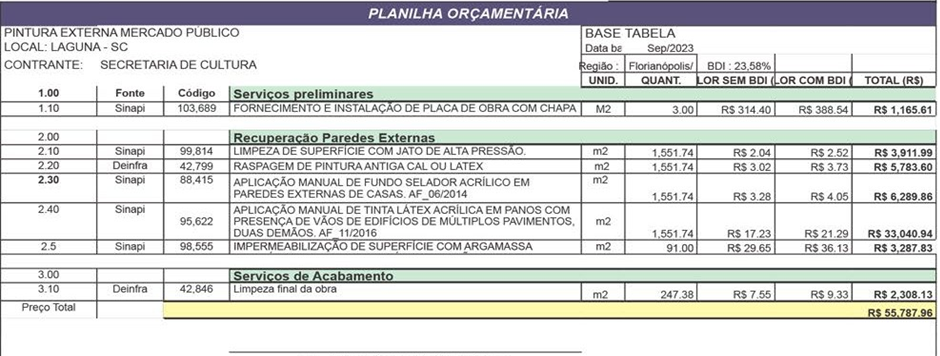 ANEXO IIICRONOGRAMA FÍSICO FINANCEIRO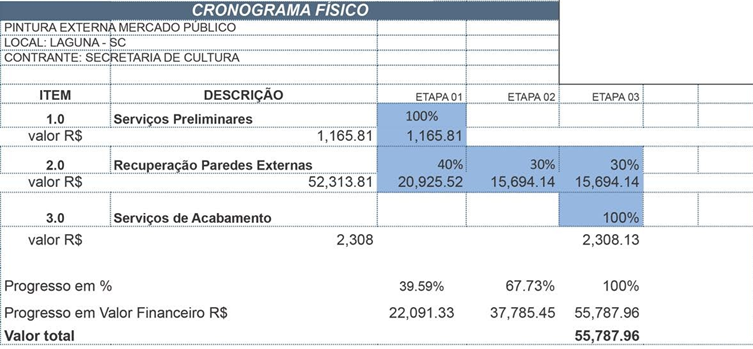 ANEXO IVPREGÃO PRESENCIAL Nº 47/2023-PMLTERMO DE CREDENCIAMENTO(A SER APRESENTADO FORA DOS DEMAIS ENVELOPES DE PROPOSTA E HABILITAÇÃO.)Por este instrumento solicitamos o credenciamento da empresa ............................................................................, CNPJ...................................................................... para participar da licitação acima referenciada, neste evento representada por (nome)..............................................................................................– CPF   .............................................................. e procuração anexa, na qualidade de REPRESENTANTE LEGAL, outorgando-lhe poderes para pronunciar-se em nome da outorgante, visando formular propostas e lances verbais, negociar preços, declarar a intenção de interposição de recurso, renunciar ao direito de interpor recursos e praticar todos os demais atos inerentes ao certame.Laguna, XX de XXXXX de 2023._____________________________________NOME/CPFO  conjunto de documentos referenciado abaixo é necessário para o primeiro ato do pregão – o credenciamento, juntamente com o documento do anexo V e VI. Será apresentado diretamente a pregoeiro. Atente para o documento do ato constitutivo, que muitos licitantes ESQUECEM no envelope de Habilitação (que não poderá ser aberto em nenhuma hipótese).Todos os documentos originais ou autenticados.OBS.: Documentos a serem apresentados juntamente a este:IdentidadeO registro comercial ou  o ato constitutivo (estatuto ou contrato social em vigor);Em se tratando de não proprietário: procuração. Este documento substitui a procuração se e somente se vier assinado por proprietário ou sócio, devidamente identificado no contrato social.(RETIRE DO SEU TEXTO AS EXPRESSÕES EM VERMELHO)ANEXO VPREGÃO PRESENCIAL Nº 47/2023-PMLMODELO DE DECLARAÇÃO UNIFICADA DE CONHECIMENTO DO EDITAL, ATENDIMENTO ÀS EXIGÊNCIAS DE HABILITAÇÃO E ENQUADRAMENTOA Empresa..................................................................................................................., CNPJ n.º ................................................, com sede à Rua ..................................... ................................................................................., declara, sob as penas da lei, que, até a presente data, inexistem fatos impeditivos à sua habilitação no presente processo licitatório, ciente da obrigatoriedade de declarar ocorrências posteriores. Declara, ainda, o pleno conhecimento e aceitação às exigências do edital de licitação; e mais:(nas assertivas a seguir, retire aquelas em que sua empresa NÃO se enquadra.)Para os fins do tratamento diferenciado e favorecido de que cogita a Lei Complementar nº 123/06, declaramos:- Que não possuímos a condição de microempresa, nem a de empresa de pequeno porte.- Que estamos enquadrados, na data designada para o início da sessão pública, na condição de microempresa e que não estamos incursos nas vedações a que se reporta o §4º do art. 3º da Lei Complementar nº 123/06.- Que estamos enquadrados, na data designada para o início da sessão pública, na condição de empresa de pequeno porte e que não estamos incursos nas vedações a que se reporta o §4º do art. 3º da Lei complementar nº 123/06.No que concerne ao conhecimento e atendimento às exigências de habilitação, declaramos:- Encontra-se em situação regular perante as Fazendas Nacional, Estadual e Municipal, a Seguridade Social (FGTS e INSS), bem como atende a todas as demais exigências de habilitação exigidas.-Declara que não possui agente público em cargo de confiança no Município de Laguna  em seu quadro de funcionários e colaboradores contratados.-Declara que não foi declarado inidôneo para licitar com o Poder Público, em quaisquer de suas esferas. - Declara que atende o disposto no Inciso XXXIII do art. 7º da Constituição Federal, qual seja, a proibição de trabalho noturno, perigoso ou insalubre a menores de dezoito anos e de qualquer trabalho a menores de dezesseis anos, salvo na condição de aprendiz, a partir de quatorze anos.- para os efeitos do §1º do art. 43 da Lei complementar nº 123/06, haver restrição na comprovação da nossa regularidade fiscal, a cuja regularização procederemos no prazo de 02 (dois) dias úteis, cujo termo inicial corresponderá ao momento da declaração do vencedor do certame, prorrogáveis por igual período, a critério da Administração Pública, cientes de que a não-regularização da documentação, no prazo previsto implicará decadência do direito à contratação.Laguna/SC, _____de __________________ de 2023.___________________________________________________NOME DO REPRESENTANTE LEGAL / ASSINATURA(RETIRE DO SEU TEXTO AS EXPRESSÕES EM VERMELHO)ANEXO VIPREGÃO PRESENCIAL Nº 47/2023-PMLMODELO – PROPOSTA COMERCIALA presente proposta tem como objeto a Contratação de empresa especializada na prestação de serviço de Pintura das Superfícies Externas (fachadas, marquises, parapeitos e detalhes das fachadas, não inclui janelas e portas) do Mercado Público Municipal de Laguna-SC, conforme condições, quantidades e exigências estabelecidas no processo administrativo 637/2023, este edital e seus anexos.VALOR GLOBAL: ________________________________Validade da proposta: 60 (sessenta) dias a contar da abertura dos envelopes.   Concordo com todas as exigências do Edital. __________________________________________ Nome completo e Assinatura do responsável legal e carimbo da Empresa – LOCAL e DATA  Observação: Este documento é necessário para a segunda fase do pregão – a Análise das Propostas e a Etapa de Lances. Este documento estará contido no Envelope de Propostas e conterá também toda a documentação acessória dos itens ofertados, se pedidos no Edital.    (RETIRE DO SEU TEXTO AS EXPRESSÕES EM VERMELHO)ANEXO VIIPREGÃO PRESENCIAL 47/2023 – PMLMINUTA CONTRATUAL                                             CONTRATO No.  XXX/2023-PML.TERMO DE CONTRATAÇÃO DE EMPRESA ESPECIALIZADA NA PRESTAÇÃO DE SERVIÇO DE PINTURA DAS SUPERFÍCIES EXTERNAS (FACHADAS, MARQUISES, PARAPEITOS E DETALHES DAS FACHADAS, NÃO INCLUI JANELAS E PORTAS) DO MERCADO PÚBLICO  MUNICIPAL DE LAGUNA-SC, DE CONFORMIDADE COM O ESTABELECIDO NO PREGÃO PRESENCIAL 47/2023 - PROCESSO ADMINISTRATIVO 637/2023, QUE FAZEM ENTRE SI O MUNÍCIPIO DE LAGUNA, E DE OUTRO LADO A EMPRESA XXXXXXXXXXXXXXXXXXXX, I em conformidade com as Leis n° 10.520, suas alterações posteriores, Decreto Federal nº 3.555/00, lei nº 8666/93 e suas alterações e Decretos Municipais nº 6.522/2021.(este modelo poderá sofrer modificações na escrita, meramente formais, sem comprometer o disposto no processo licitatório)Cláusula PrimeiraPreambulo1. CONTRATANTE: A PREFEITURA MUNICIPAL DE LAGUNA, localizada sito Avenida Colombo Machado Salles, 145, Centro Administrativo Tordesilhas, Centro – Laguna SC, inscrita no Cadastro Geral de Contribuintes/MF sob o Nº. 82.928.706/0001-82, neste ato representado pelo Sr. Rogério Medeiros, Prefeito Municipal em exercício, ora denominado CONTRATANTE.2. CONTRATADA: A Empresa XXXXXXXXXXXXXXXXXXXXX, estabelecida na Rua XXXXXXXXXXXXXXXXXX, inscrita no CGC/MF sob o NoXXXXXXXXXXXX, ora denominada CONTRATADA, representada neste ato pelo Sr. XXXXXXXXXXXXXXXXXXXXXXXXXXXXX.  3. ADJUDICAÇÃO: O presente contrato decorre do Processo Licitatório Nº 67/2023-PML e Pregão Presencial Nº 47/2023-PML, homologado em XX/XX/2023, que passa a integrar este contrato independentemente de transcrição, juntamente com a proposta da CONTRATADA.                                               Cláusula Segunda2 Do Objeto: Contratação de empresa especializada na prestação de serviço de Pintura das Superfícies Externas (fachadas, marquises, parapeitos e detalhes das fachadas, não inclui janelas e portas) do Mercado Público Municipal de Laguna-SC, conforme processo licitatório Nº 67/2023-PML E Pregão Presencial Nº 47/2023-PML e proposta comercial do contratado.A contratada obriga-se a aceitar as mesmas condições contratuais os acréscimos ou supressões até o limite fixado no parágrafo 1º do artigo 65, da Lei No. 8.666/93. 2.2 Os itens contratos são os que seguem, conforme especificações e preços transcritos da proposta e ata do processo licitatório, devidamente homologada.(exemplo)... ...2.3 O valor da contratação é de R$ xxx,xx (....)Cláusula TerceiraDo Prazo, Condições e Local de Entrega3.1 -  Os SERVIÇOS serão realizados conforme o Memorial Descritivo e o Cronograma Físico Financeiro contidos no ANEXO I e ANEXO II respectivamente do edital.3.2. O pagamento será efetuado mensalmente, mediante apresentação das Notas Fiscais/ Faturas acompanhadas das respectivas comprovações de fornecimento atestadas pelo Setor Responsável, e em conformidade ao discriminado na proposta apresentada pela CONTRATADA.3.3 – Os documentos relativos à habilitação fiscal devem ser reapresentados para o efetivo pagamento, quando o anterior estiver vencido e comprometer-se a enviar à contratante a frequência e controle de horas realizadas. 3.4. É imprescindível que o proponente licitante execute a entrega dos produtos de acordo com as especificações exigidas.Cláusula QuartaDa  Aceitação e do Controle de Qualidade4.1 Os materiais/serviços somente serão considerados devidamente aceitos após aprovados pelo órgão competente da Administração, com base nas exigências previstas no Edital e de acordo com a proposta da CONTRATADA, que independentemente de transcrição fazem parte integrante deste Termo Contratual.4.2. Se o material for rejeitado deverá ser pronta e imediatamente substituído pela CONTRATADA, dentro das especificações, qualidade e quantidade exigidas, sem qualquer ônus para o CONTRATANTE, independente de qualquer circunstância.Cláusula  QuintaDa vigência do contrato5.1 O  período de vigência do presente contrato será de 12 (doze) meses a contar da data da assinatura admitida a sua prorrogação nos termos do contrato e art.57 da Lei 8.666/93.Cláusula SextaDo Preço6.1 Os preços especificados, serão absolutamente líquidos, já com todas as despesas com impostos, taxas, frete, transporte, seguro, etc.6.2  É vedada à CONTRATADA  pleitear qualquer adicional de preços por faltas ou omissões que porventura venham a ser contratadas em sua proposta ou ainda decorrentes das variações das quantidades previstas no parágrafo 1º do Artigo 65 da Lei nº 8.666/93.Cláusula SétimaDa Forma e Condições de Pagamento 7.1.O pagamento será efetuado em até 30 (trinta) dias,  mediante apresentação das Notas Fiscais/ Faturas acompanhadas das respectivas  comprovações de fornecimento atestadas pelo Setor Responsável, e em conformidade ao discriminado na proposta apresentada pela CONTRATADA.7.1.1.O prazo de pagamento previsto no item acima, só vencerá em dia de expediente normal na cidade de Laguna-SC, postergando-se, em caso negativo, para o 1º ( primeiro ) dia útil subsequente.7.1.2.Deverá constar na nota fiscal, número de conta bancária para depósito do(s) respectivo(s) Pagamento(s) como também o número e data deste termo contratual.7.2. Nenhum pagamento será efetuado pelo CONTRATANTE, sem que a CONTRATADA exiba, nas datas de liquidação, o CND do INSS e o CRS do FGTS, devidamente atualizados. 7.3. Os quantitativos dos materiais determinados na cláusula segunda, para efeito de pagamento, deverão ser considerados apenas como previstos, não importando em obrigação do CONTRATANTE, de autorizar seu fornecimento integral, respeitados os limites de acréscimo e/ou supressão previstos no artigo 65, parágrafo 1º, da Lei Nº 8.666, de 21 de junho de 1993.Clausula OitavaDo  Reajuste de Preço	8.1. Devido aos prazos exíguos entre a realização deste processo e a prestação dos serviços, os preços não serão reajustados. Cláusula NonaDa Dotação OrçamentáriaCláusula DécimaDas Obrigações da Contratada e da Contratante:  10.1 Da contratada:10.1.1. A CONTRATADA deverá fornecer ART referente aos serviços prestados;Todo o material de descarte ficará a cargo da CONTRATADA, que deverá transportar o mesmo para um local apropriado, de forma a não causar poeira, sujeira ou incômodo aos usuários do Mercado Público Municipal;A CONTRATADA deverá realizar a limpeza geral dos locais afetados pela intervenção, remoção de toda sujeira e resto de materiais;A CONTRATADA deverá fornecer todos os materiais, mão de obra e equipamentos para a execução dos trabalhos. Todos os materiais deverão ser armazenados de forma adequada à conservação de suas características e à fácil inspeção, e deverão ser protegidos contra danos de qualquer natureza. (Abrasão, sujeira, oxidação, etc.);A CONTRATADA deverá responder, em relação aos profissionais disponibilizados, por todas as despesas decorrentes da execução dos serviços, tais como: salários, seguros de acidentes, impostos, taxas, contribuições, indenizações, vales refeições, vales transporte e outras que porventura venham a ser criadas e exigidas pela legislação.Todos os encargos previdenciários e obrigações sociais previstos em legislação ficarão a cargo da CONTRATADA, obrigando-se a mesma a saldá-los na época própria, vez que seus empregados ou profissionais disponibilizados não manterão vínculo empregatício com a CONTRATANTE, além de responder por possíveis demandas trabalhistas, civil ou penal, relacionadas com a execução dos serviços;Os serviços apresentados neste termo não deverão ser transferidos a terceiro por qualquer forma (subcontratar ou sub-empreitar), nem mesmo parcialmente; Será obrigatória, por parte dos funcionários da CONTRATADA, a utilização de Equipamentos de Proteção Individual (EPI), obedecido o disposto na Norma Regulamentadora NR-6. Os funcionários deverão estar devidamente habilitados e registrados, obedecendo as regulamentações sobre segurança e Medicina do Trabalho, contidas nas normas regulamentadoras aprovadas pelo Ministério do Trabalho;10.1.9. Acompanhamento semanal de um responsável pela obra, durante a execução dos serviços.10.2.2 Das obrigações da Contratante10.1.1 -  Fornecer à CONTRATADA todos os elementos que se fizerem necessários à compreensão das condições contratuais, colaborando com a mesma, quando solicitada, no seu estudo e interpretação;10.1.2. Acompanhar e fiscalizar o fornecimento dos materiais;10.1.3. Comunicar à CONTRATADA, por escrito, sobre imperfeições, falhas ou irregularidades verificadas na execução dos serviços contratados, para que sejam corrigidos;10.1.4. Efetuar o pagamento à CONTRATADA no valor correspondente à prestação de serviço, no prazo e forma estabelecidos no Edital de Pregão n° 47/2023 e seus anexos;10.1.5. Informar à CONTRATADA sobre as normas e procedimentos de acesso às suas instalações para a entrega dos materiais e as eventuais alterações efetuadas em tais preceitos;10.1.6. Acompanhar os prazos de entrega, exigindo que a CONTRATADA tome as providências necessárias para regularização do fornecimento, sob pena das sanções administrativas previstas na Lei nº 8.666/1993 e demais cominações legais; 10.1.7. Aplicar à CONTRATADA as penalidades contratuais e regulamentares cabíveis;10.1.8. Fazer cumprir as obrigações previstas no Edital de Licitação e em seus anexosCláusula Décima PrimeiraDa Execução11.1. Este Termo Contratual deverá ser executado fielmente pelas partes, de acordo com as cláusulas elencadas e as normas da Lei, respondendo cada uma pelas consequências de sua inexecução total ou parcial.11.2. A CONTRATADA é responsável pelos danos causados diretamente à CONTRATANTE ou a terceiros, decorrentes de sua culpa ou dolo na execução do contrato, não excluindo ou reduzindo essa responsabilidade a fiscalização ou o acompanhamento pelo órgão interessado.Cláusula Décima SegundaDa Alteração Contratual12.1 Este contrato poderá ser alterado, com as devidas justificativas, nos seguintes casos:12.2 Unilateralmente pela CONTRATANTE a) quando houver modificação dos serviços ou das especificações, para melhor adequação aos seus objetivos;b) quando necessária a modificação do valor contratual em decorrência de acréscimo ou diminuição quantitativa de seu objeto, nos limites permitidos no Parágrafo 1o. do Artigo 65 da Lei No. 8.666.12.3. Por acordo das partes:a) quando conveniente a substituição da garantia de execução;   b) quando necessária a modificação do regime de execução do serviço, bem  como   do   modo de fornecimento, em face de verificação técnica da inaplicabilidade dos termos    contratuais originários;c) quando necessária a modificação da forma de pagamento, por imposição de circunstâncias supervenientes, mantido o valor inicial atualizado, vedada a antecipação do pagamento com relação ao cronograma financeiro fixado sem a correspondente contraprestação do serviço.   12.4 A CONTRATADA  fica obrigada a aceitar, nas mesmas condições contratuais os acréscimos ou supressões que se fizerem necessárias, respeitando os termos do Parágrafo 1o. do Artigo 65 da Lei No. 8.666/93.Cláusula Décima - TerceiraDas Penalidades13.1 Em  caso de inexecução parcial ou total das condições estabelecidas neste Contrato, erros de execução, mora na entrega dos serviços, a CONTRATANTE poderá, garantida a prévia defesa, aplicar a CONTRATADA as seguintes penalidades:   13.1.1. Advertência;13.1.2. Se a CONTRATADA não entregar os materiais/serviços no prazo estipulado, a não ser por motivo de força maior definido em Lei e reconhecido pela CONTRATANTE, ficará sujeito a multa diária de 10% (dez por cento) do valor total do contrato até o 10º (décimo) dia;13.1.3. Suspensão temporária do direito de licitar e impedimento de contratar com o Município de Laguna pelo prazo de até 02 (dois) anos;13.1.4. Declaração de inidoneidade para licitar ou contratar com o Município de Laguna, enquanto perdurarem os motivos determinantes da punição ou até que seja promovida a reabilitação, perante a própria autoridade que aplicou a penalidade;13.1.5. O valor da multa referido no subitem 1.2. será descontado de qualquer fatura ou crédito existente no órgão, não se efetuando qualquer pagamento de fatura, enquanto referida multa houver sido paga ou relevada a penalidade aplicada.13.2. Não serão aplicadas as multas decorrentes de "casos fortuitos" ou "força maior", devidamente comprovados.Cláusula Décima - QuartaDos Recursos Administrativos14.1. Da penalidade aplicada caberá recurso por escrito, no prazo de 05 (cinco)  dias úteis da notificação, a autoridade superior àquela que aplicou a sanção, ficando sobrestada a mesma até o julgamento do pleito, nos termos do artigo 109 da Lei No. 8.666/93.Cláusula Décima - QuintaDa Rescisão15.1. O presente Instrumento considerar-se-á rescindido de pleno direito, independentemente de qualquer notificação, que judicial ou extrajudicial, uma vez verificada a ocorrência de uma dos seguintes eventos:a) falência ou pedido de concordata da CONTRATADA; b) a dissolução da sociedade ou falecimento do CONTRATADO, se for firma individual ou pessoa física;  c) a insolvência da CONTRATADA, caracterizada  pelo protesto de títulos; d) o não cumprimento de qualquer das Cláusulas do presente contrato, desde que não tomadas as devidas providências dentro de 30 (trinta) dias, a contar do envio, pela CONTRATANTE, da notificação de tal evento;  e) a sub-contratação, do objeto deste contrato, sem prévia autorização da CONTRATANTE.15.2. A rescisão contratual, nos casos acima especificados acarretará a CONTRATADA;a) responsabilidade financeira pelos prejuízos causados a CONTRATANTE;b) retenção dos créditos decorrentes do Contrato, até a apuração dos prejuízos causados a CONTRATANTE, a seus servidores ou a terceiros;Cláusula Décima – Sexta16.1. Fazem parte integrante o presente Contrato, independentemente da transcrição, a Proposta da CONTRATADA, o Edital e seus  Anexos.Cláusula Décima - SétimaDo Foro17.1. Fica eleito o Foro da Comarca de Laguna, com renúncia expressa de qualquer outro, por mais privilegiado que seja, para dirimir quaisquer questões oriundas do presente contrato.E, assim por estarem, ajustados e contratados, após lido e achado conforme, ambas as partes assinam o presente contrato, em 04 (quatro) vias de igual teor e forma juntamente com as testemunhas abaixo.                                       Laguna, xx de xxxxx de 2023.Responsáveis pelo recebimento (nome e matrícula)FRANCIELEN MEURERSUPERVISORA DE PATRIMÔNIO HISTÓRICODOTAÇÃOProcesso Administrativo 637/2023Órgão: 15. FUNDAÇÃO LAGUNENSE DE CULTURAUnidade: 15.002 – FUNDO MUN. DE CONSERVAÇÃO DO PATRIMÔNIO EDIFICADOFuncional: 13.391.0002 Patrimônio Histórico, Artístico e ArqueológicoProjeto/Atividade: 2.035 –  Fundo Mun. De conservação do Patrimônio EdificadoElemento: 4.4.90.00.00.00.00.00 Aplicações DiretasCód. Reduzido: 11PREGÃO N° 47/2023-PMLENVELOPE Nº 01 – PROPOSTARAZÃO SOCIAL DA EMPRESAENDEREÇO COMPLETOPREGÃO N° 47/2023-PMLENVELOPE Nº 02 – HABILITAÇÃORAZÃO SOCIAL DA EMPRESAENDEREÇO COMPLETOEMPRESA:EMPRESA:ENDEREÇO:RUA/NUMERO/BAIRROENDEREÇO:RUA/NUMERO/BAIRROCIDADE /ESTADO/CEPCIDADE /ESTADO/CEPFONE/FAX EMPRESANOME REPRESENTANTECNPJ EMPRESACPF REPRESENTANTEE-MAIL EMPRESAFONE/FAX REPRESENTANTECONTA BANCÁRIA: BANCO/AGÊNCIA/CONTAE-MAIL REPRESENTANTE  ITEMFONTECÓDIGODESCRIÇÃO DOS SERVIÇOSUNID.      QUANT. PR.    UNIT. SEM BDIPR. UNIT. COM BDIVALOR (R$)     SERVIÇOS PRELIMINARES    1.10SINAPI103,689FORNECIMENTO E INSTALAÇÃO DE PLACA DE OBRA COM CHAPA    m²3,00    2.00RECUPERAÇÃO PAREDES EXTERNAS    2.10SINAPI99,814LIMPEZA DE SUPERFÍCIE COM JATO DE ALTA PRESSÃO    m²1551,74    2.20DEINFRA42,799RASPAGEM DE PINTURA ANTIGA CAL OU LATEX    M²1551,74    2.30SINAPI88,415APLICAÇÃO MANUAL DE FUNDO SELADOR ACRÍLICO EM PAREDES EXTERNAS DE CASAS. AF 06/2014 M²1551,74    2.40SINAPI95,622APLICAÇÃO MANUAL DE TINTA LATEX ACRÍLICA EM PANOS COM PRESENÇA DE VÃOS DE EDIFÍCIOS DE MÚLTIPLOS PAVIMENTOS DUAS DEMÃOS. AF 11/2016 M²M²1551,742  2.5SINAPI98,555IMPERMEABILIZAÇÃO DE SUPERFÍCIE COM ARGAMASSAm²  M²91,00     3.00SERVIÇOS DE ACABAMENTO  3.10DEINFRA42,846 LIMPEZA FINAL DE OBRA M²247,38  LOTEITEMDESCRIÇÃOMARCAUNQTD TOTALPREÇO UNITÁRIOPREÇO TOTAL517....UN130TOTAL CONTRATADODOTAÇÃOProcesso Administrativo 637/2023Órgão: 15. FUNDAÇÃO LAGUNENSE DE CULTURAUnidade: 15.002 – FUNDO MUN. DE CONSERVAÇÃO DO PATRIMÔNIO EDIFICADOFuncional: 13.391.0002 Patrimônio Histórico, Artístico e ArqueológicoProjeto/Atividade: 2.035 –  Fundo Mun. De conservação do Patrimônio EdificadoElemento: 4.4.90.00.00.00.00.00 Aplicações DiretasCód. Reduzido: 11   ROGÉRIO MEDEIROSPrefeito Municipal em exercício,ContratadaEmpresa XXX  - CNPJGUSTAVO HENRIQUEOAB 19.478Procurador de Licitações e Contratos